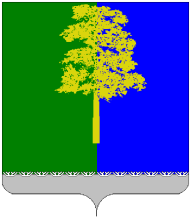 Муниципальное образование Кондинский район(Ханты – Мансийский автономный округ – Югра)ГЛАВА КОНДИНСКОГО РАЙОНАПОСТАНОВЛЕНИЕот 30 сентября 2015 года                                    	                                        № 42-ппгт.МеждуреченскийО награжденииРуководствуясь решением Думы Кондинского района от 15 сентября 2011 года № 135 «Об утверждении Положения о почетном звании и наградах Кондинского района», на основании протокола заседания  Межведомственной комиссии по наградам от 30 сентября 2015 года № 23, представленных документов:1.  Наградить Почетной грамотой главы Кондинского района                    за достигнутые профессиональные успехи, личный вклад                                                     в совершенствование обучения и воспитания подрастающего поколения, особые достижения в сфере общественной деятельности и в связи                    с празднованием Дня учителя:Иванову Галину Михайловну - директора муниципального казенного общеобразовательного учреждения Леушинская средняя общеобразовательная школа, п.Лиственичный;Носову Надежду Федоровну - директора муниципального казенного общеобразовательного учреждения Кондинская средняя общеобразовательная школа, пгт.Кондинское;Чаусенко Галину Ивановну - директора муниципального казенного общеобразовательного учреждения Алтайская средняя общеобразовательная школа, с.Алтай.2. Настоящее постановление опубликовать в газете «Кондинский вестник» и разместить на официальном сайте органов местного самоуправления Кондинского района.3. Контроль за выполнением настоящего постановления оставляю                          за собой. Исполняющий обязанности главы Кондинского района						         С.А.Мельник